Cedarburg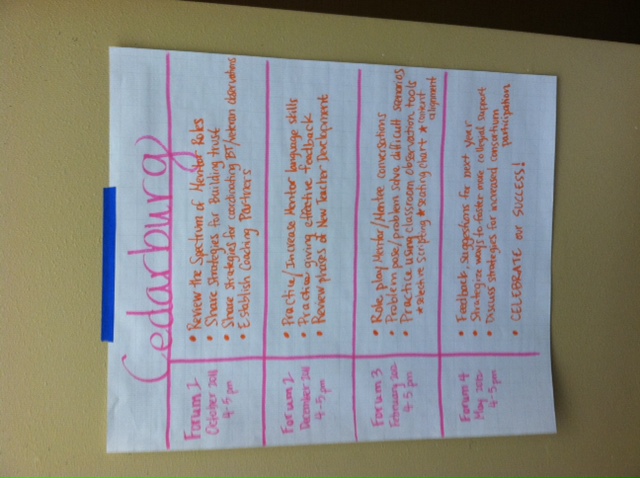 Germantown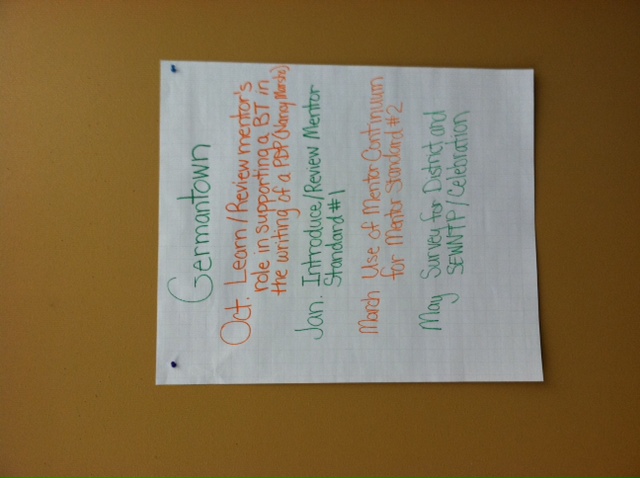 Greendale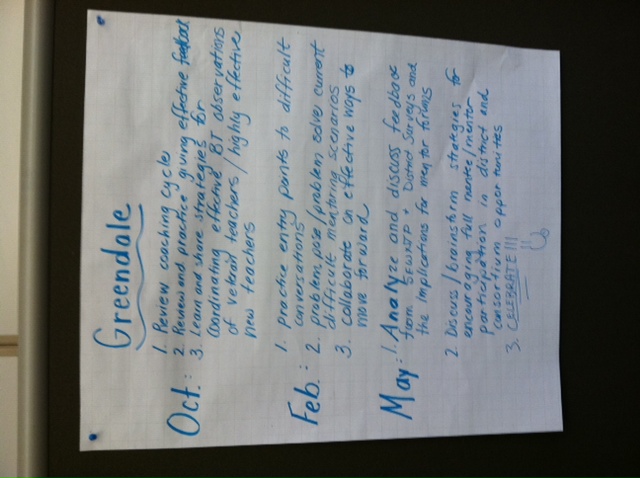 Hartland-Lakeside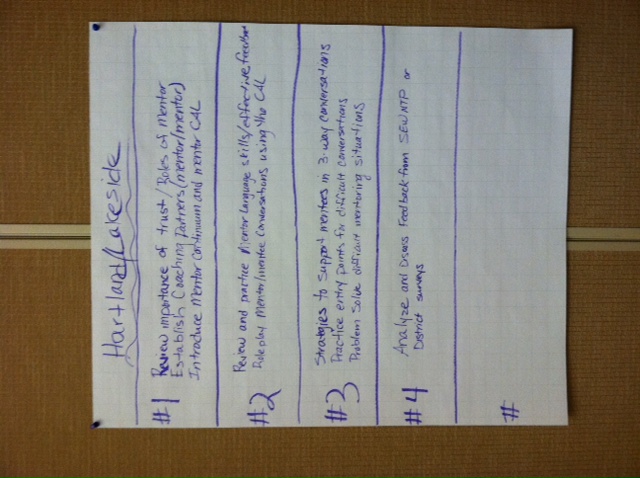 Kettle Moraine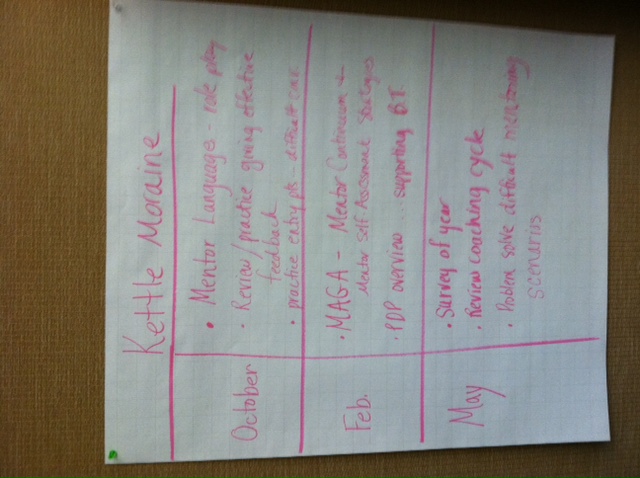 Mequon – Thiensville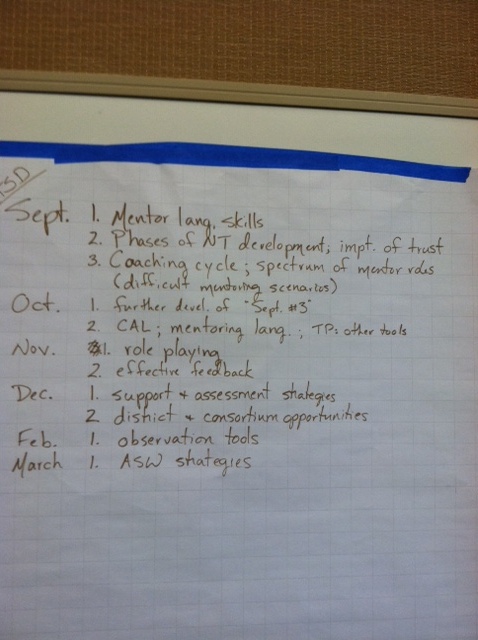 Pewaukee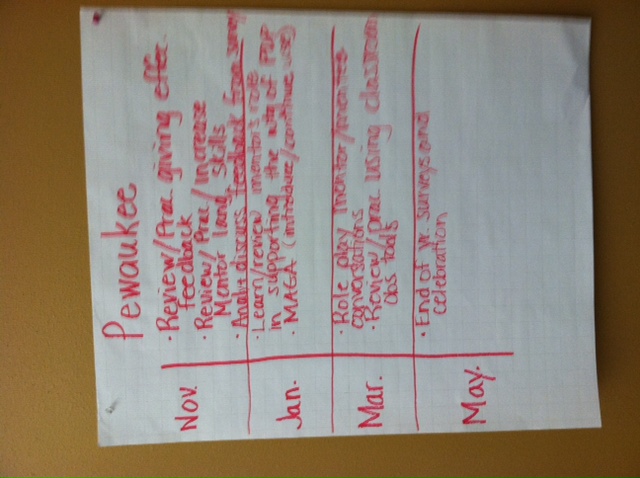 Shorewood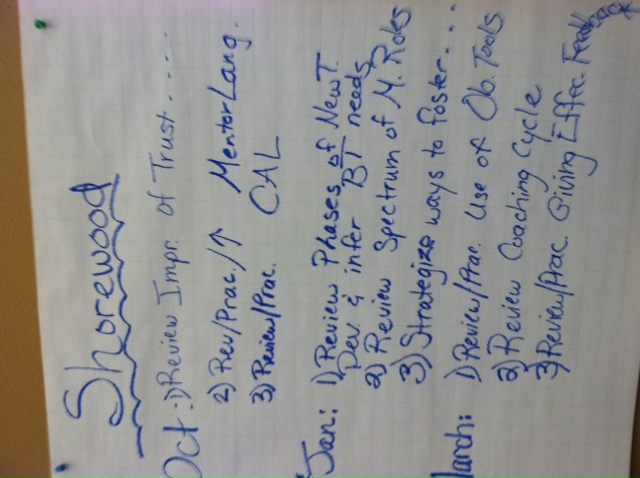 WELS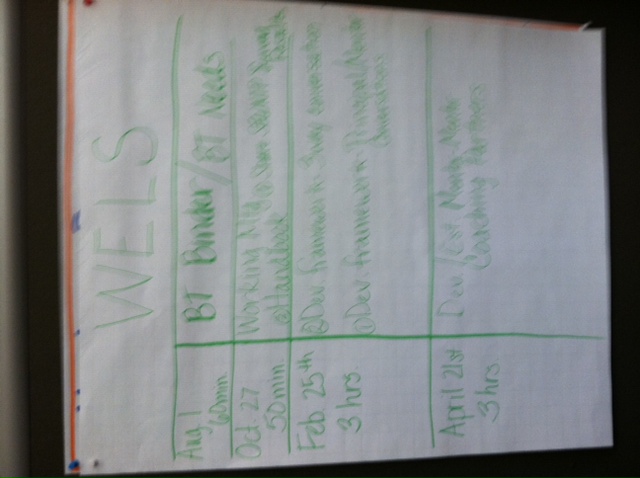 Whitefish Bay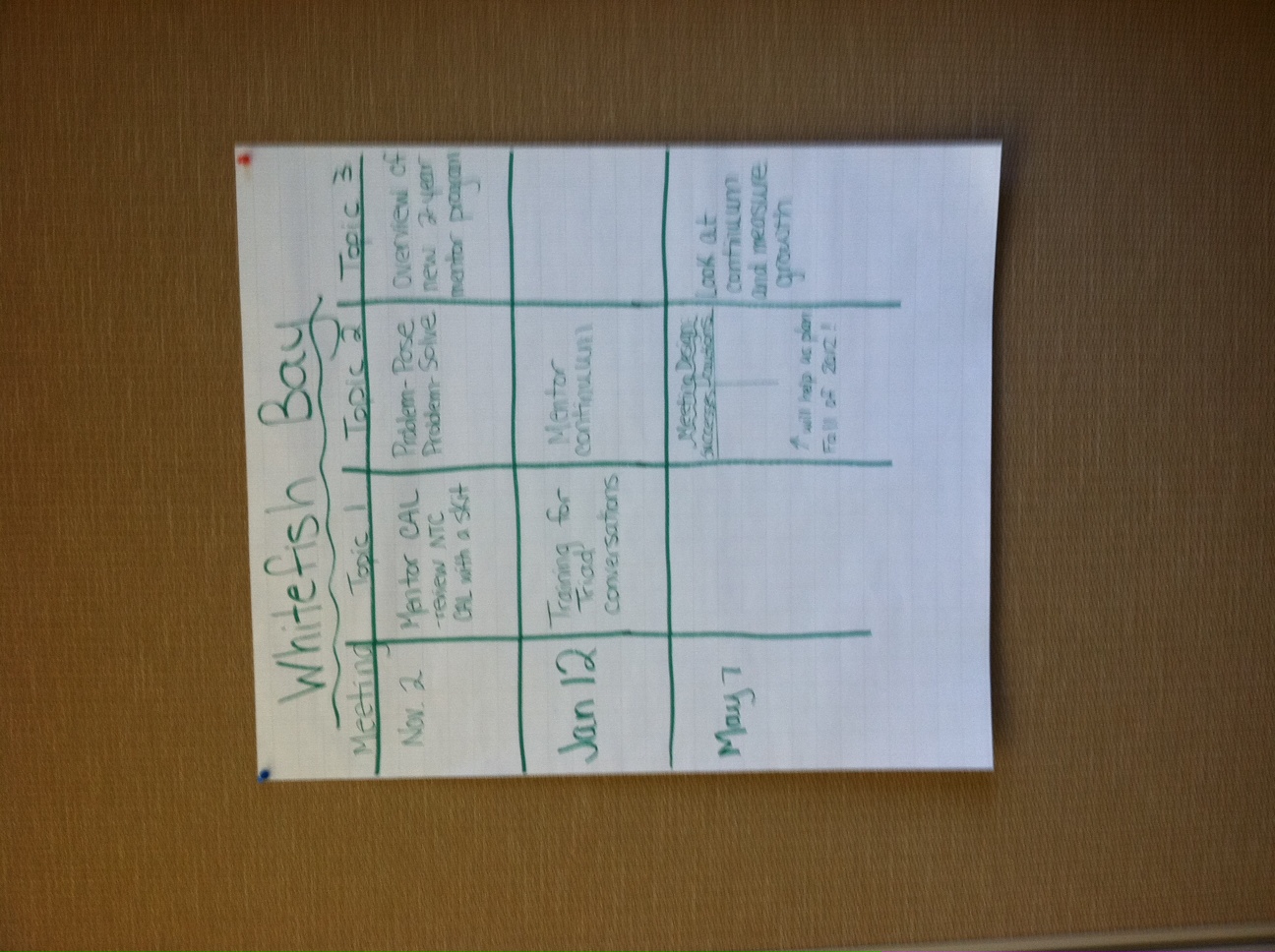 